LESSON:  I Can Learn Self-Advocacy!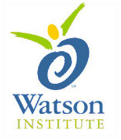 OUTLINEIntroduce the lesson:  I Can Learn Self-Advocacy Ask students for their definitions of “self-advocacy”Explain that self-advocacy is speaking up for yourself to get what you needTalk about the benefits of being able to speak up for yourself in the right way.  Discuss examples of inappropriate responses.  Did it help you get what you need? Explain that the students will learn 3 Parts of Self-AdvocacyKnow yourselfKnow what you needKnow how to get what you needSummarize the importance of self-advocacySo what do YOU think? discussion questionGive out the magnet cards			